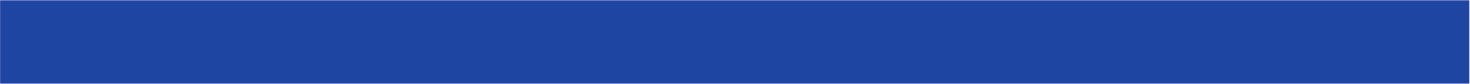 ПУБЛИЧНОЕ АКЦИОНЕРНОЕ ОБЩЕСТВО СИБИРСКО-УРАЛЬСКАЯ ЭНЕРГЕТИЧЕСКАЯ КОМПАНИЯ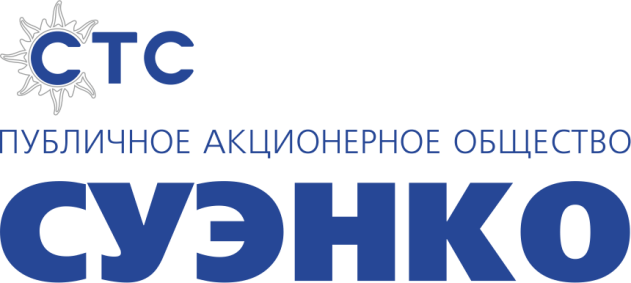 ОГРН 1027201233620       ИНН/КПП 7205011944/720350001р/с 40702810000020000106 в Тюменском филиалеАО КБ «АГРОПРОМКРЕДИТ» г. Тюмень к/с 30101810500000000962, БИК 047106962625023, РФ, Тюменская область, г. Тюмень, ул. Одесская 14	тел.: +7 (3452) 53-60-11, 53-60-12 (приёмная),+7 (3452) 53-60-97, 53-60-92 (общий отдел),		+7 (3452) 53-60-98 (факс),		oo@suenco.ru; office@suenco.ru www.suenco.ruИсх. № __б/н___ от «30» мая 2017 годаСообщениео проведении годового общего собрания акционеровПубличного акционерного общества «Сибирско-Уральская энергетическая компания»Публичное акционерное общество «Сибирско-Уральская энергетическая компания» (ПАО «СУЭНКО», место нахождения: Российская Федерация, Тюменская область, г. Тюмень) уведомляет акционеров о  проведении годового общего собрания акционеров. Дата проведения: 20 июня 2017 года.Место проведения: Российская Федерация, Тюменская область, г. Тюмень, ул. Одесская, 14.Время проведения: 14  часов  30 мин. Время начала регистрации лиц, участвующих в годовом общем собрании: 14 часов 00 мин.Форма проведения общего собрания: совместное присутствие акционеров для обсуждения вопросов повестки дня и принятия решений по вопросам, поставленным на голосование.Почтовый адрес, по которому могут направляться заполненные бюллетени для голосования: 625023, Российская Федерация, Тюменская область, г. Тюмень, ул. Одесская, 14.Дата, на которую определяются (фиксируются) лица, имеющие право на участие в общем собрании акционеров: «30» мая 2017 годаСоветом директоров утверждена следующая повестка дня собрания:Утверждение годового отчета Общества за 2016 год.Утверждение годовой бухгалтерской (финансовой) отчетности за 2016 год.Распределение прибыли и убытков Общества по результатам финансового года, в том числе выплата (объявление) дивидендов.Избрание членов Совета директоров Общества.Избрание Ревизора Общества.Утверждение Аудитора Общества.Передача полномочий единоличного исполнительного органа управляющей организации Обществу с ограниченной ответственностью «Корпорация СТС».Информация, подлежащая представлению акционерам до проведения Общего собрания:Годовой отчёт Общества за 2016 год.Годовая бухгалтерская (финансовая) отчётность Общества за 2016 год.Заключение Аудитора.Заключение Ревизора о достоверности данных, содержащихся в годовом отчете и годовой бухгалтерской (финансовой) отчётности Общества за 2016 год.Сведения о кандидатах в члены Совета директоров Общества, ревизоры Общества, об управляющей организации Общества.Согласия кандидатов на избрание в члены Совета директоров и ревизоры Общества.Рекомендации совета директоров общества по распределению прибыли, в том числе по размеру дивиденда по акциям Общества и порядку его выплаты, и убытков Общества по результатам финансового года.Отчет о заключенных Обществом в 2016 году сделках, в совершении которых имеется заинтересованность;Протокол подведения итогов заочного голосования Совета директоров от «19» мая 2017 года.Проекты решений годового общего собрания акционеров от «20» июня 2017 года.С материалами, предоставляемыми лицам, имеющим право на участие в общем собрании акционеров, при подготовке к проведению годового общего собрания акционеров, можно ознакомиться в течение 20 дней до даты проведения собрания с 09 часов 00 минут до 17 часов 00 минут и в день проведения собрания по следующему адресу: 625023, Российская Федерация, г. Тюмень, ул. Одесская, 14, каб. 318.Участнику годового общего собрания акционеров  необходимо иметь при себе паспорт или иной документ, удостоверяющий личность, а для представителя акционера – также доверенность на право участия в общем собрании акционеров и (или) документы, подтверждающие его право действовать от имени акционера без доверенности.Категории (типы) акций, владельцы которых имеют право голоса по всем или некоторым вопросам повестки дня общего собрания акционеров: акции обыкновенные именные бездокументарные.Совет директоров ПАО «СУЭНКО»